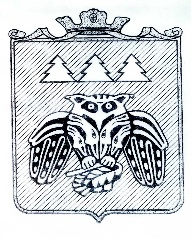 ПОСТАНОВЛЕНИЕадминистрации муниципального образованиямуниципального района «Сыктывдинский»«Сыктывдiн» муниципальнöй районынмуниципальнöй юкöнса администрациялöнШУÖМот  5 октября   2017  года                                                                                        №10/1727В целях организации работы по формированию бюджета муниципального района «Сыктывдинский», руководствуясь статьями 172, 173, 184.2  Бюджетного кодекса Российской Федерации, администрация муниципального образования муниципального района «Сыктывдинский»  ПОСТАНОВЛЯЕТ:1. Одобрить основные направления бюджетной и налоговой политики муниципального образования муниципального района «Сыктывдинский» на 2018 год и плановый период 2019 и 2020 годов согласно приложению.2. Руководителям структурных подразделений администрации МО МР «Сыктывдинский» руководствоваться основными направлениями бюджетной и налоговой политики муниципального образования муниципального района «Сыктывдинский» на 2018 год и плановый период 2019 и 2020 годов при формировании проекта муниципального бюджета на 2018 год и плановый период 2019 и 2020годов. 3. Признать утратившим силу постановление  администрации МО МР «Сыктывдинский» от 26 сентября 2016 года № 9/1428 «Об основных направлениях бюджетной и налоговой политики администрации муниципального образования муниципального района «Сыктывдинский» на 2017 год и плановый период 2018 и 2019 годов».Контроль за исполнением постановления возложить на заместителя руководителя администрации муниципального района  (Н.В. Долингер).Настоящее постановление вступает в силу со дня его официального опубликования.Первый заместитель руководителяадминистрации муниципального района                                                    Л.Ю. Доронина                                                                  Приложение к постановлению администрации МО МР «Сыктывдинский»от  5  октября 2017 года №10/1727ОСНОВНЫЕ НАПРАВЛЕНИЯБЮДЖЕТНОЙ ПОЛИТИКИ И НАЛОГОВОЙ ПОЛИТИКИ муниципального образования муниципального района «Сыктывдинский» на 2018 год и плановый период 2019 и 2020 годов1. Общие положенияОсновные направления бюджетной и налоговой политики муниципального образования муниципального района «Сыктывдинский» (далее - основные направления)  на 2018 год и на плановый период 2019 и 2020 годов разработаны в соответствии со статьями 172 и 184.2 Бюджетного Кодекса Российской Федерации, статьей 71 Закона Республики Коми «О бюджетной системе и бюджетном процессе в Республике Коми», с учетом итогов реализации бюджетной и налоговой политики в период до 2016 года.Основные направления основаны на ориентирах и приоритетах, определяемых Стратегией социально-экономического развития Республики Коми на 2020 годы и Стратегией социально-экономического развития МО МР «Сыктывдинский» на период до 2020 года, утвержденной решением Совета МО МР «Сыктывдинский»  от 23 декабря 2014 года № 37/12-1,  Программой Возрождения Республики Коми.Приоритетные направления и основные задачи в бюджетно-налоговой сфере на 2018 год и на плановый период 2019 и 2020  годов определены в учетом положений Послания Президента Российской Федерации Федеральному Собранию Российской Федерации от 1 декабря 2016 года, Указов Президента Российской Федерации от 7 мая 2012 года, Постановления Правительства Республики Коми от 28 сентября 2017 года №513 «Основных направлений бюджетной и налоговой политики Республики Коми на 2018 год и на плановый период 2019 и 2020  годов».Целью Основных направлений бюджетной и налоговой политики муниципального образования является определение условий, принимаемых для составления проекта бюджета МО МР «Сыктывдинский» на 2018 год и на плановый период 2019 и 2020годов (далее проект бюджета на 2018 - 2020 годы, проект), подходов к его формированию, основных характеристик и прогнозируемых параметров бюджета МО МР «Сыктывдинский» и других бюджетов муниципального района.Настоящий документ подготовлен в условиях, характеризующихся трехгодичным снижением  доходной части бюджета МО МР «Сыктывдинский, а как следствие: уменьшением его расходной части. На фоне государственной политики в сфере консолидации бюджетных доходов на федеральный и региональный уровни, собственная часть доходов, оставшаяся в местном бюджете снижается.Анализ динамики поступлений за 2015-2016 гг. в разрезе бюджетов и налоговых платежей показал, что в 2015 году в федеральный и республиканский  уровни поступило 305594 тыс. рублей собранных в районе налогов, а в 2016 году уже 367553,0 тыс. рублей, что на  61959,0 тыс. рублей  или  на 20,3% больше. Тенцедия роста доли налогов, концентрируемых особенно на федеральном уровне наблюдается уже с 2010 года, что негативным образом сказывается на планировании и обеспечении устойчивости бюджета МО МР «Сыктывдинский». Бюджет района сохраняет свою «дотационность», однако объемы дотаций, поступающих республиканского бюджета также уменьшились.В создавшихся условиях имеются опреленные трудности при формировании бюджета МО, что также негативным образом влияет на особенности формирования основных направлений бюджетной и налоговой политики МО МР «Сыктывдинский» на 2018 год и на плановый период 2019 и 2020 годов.2. Основные итоги бюджетной и налоговой политики района за 2016 годОсновным итогом 2016 года стало сохранение в районе достаточно устойчивой социально-экономической ситуации, несмотря на ухудшение ряда макроэкономических показателей в связи с влиянием негативных внешних факторов.Так в 2016 году в бюджет муниципального района «Сыктывдинский» поступило доходов на общую сумму 995,6 млн. руб., доходная часть бюджета выполнена 101,3%, при плане 983,1 млн. рублей. При всей положительности  выполнения доходной части её величина из года в год уменьшается, динамика доходов и расходов бюджета МО МР «Сыктывдинский» за 2014-2016 годы представлены в таблице 1.Таблица 1. Динамика доходной и расходной части бюджета МО: (млн. рублей)Анализ динамики поступлений за 2016  год в том числе в сравнении с предыдущим годом в разрезе бюджетов и налоговых платежей представлен в таблице 2.Таблица 2. Динамика поступлений вовсе уровни бюджета за 2015-2016 годы (тыс. руб.).По налогоплательщикам, объекты налогообложения которых расположены на территории МО МР «Сыктывдинский», налоговыми органами мобилизовано налогов, сборов, взносов в общей сумме 658987 тыс. рублей, в том числе по уровням бюджетов - подробности в таблице 2, представленной выше.В 2016 году объем налоговых доходов, поступивших в консолидированный  бюджет МО МР «Сыктывдинский», составил 291407,0 тыс. рублей. При этом удельный вес налоговых поступлений в общем объеме налоговых доходов консолидированного  бюджета МО составил 44,0%. Кроме того,  по сравнению с предыдущим годом в 2016 году набюдалось также снижение налоговых поступлений  консолидированного бюджета на 12,9% или на 43224 тыс. рублей, которое обусловлено снижением норматива отчислений  в местный бюджет по налогу на доходы с физических лиц на 11,92% (в 2015 году норматив отчислений по НДФЛ составлял 72,92%, а на 2016 год установлен в размере 64%).В 2016 году налог на доходы физических лиц составил 227153 тыс. рублей, это  на 32 634 тыс. рублей  или 12,6% меньше уровня 2015 года.Уменьшилось поступление  по таким видам налогов как:- Налоги, уплачиваемые при применении упрощенной системы налогообложения на 898 тыс. рублей или на 5,9%;- Единый сельскохозяйственный налог на 15 553 тыс. рублей или на 43,9%;- Налог в связи с применением патентной системы налогообложения на 336 тыс. рублей или на 32,2%.Реализация мероприятий бюджетной и налоговой политики в 2016 году   позволила увеличить некоторые виды  налоговых поступлений, а именно:- налоги на имущество физических лиц на 793 тыс. рублей или 34,3%;- земельный налог на 5519 тыс. рублей или 82,5%.Наиболее значимыми итогами работы администрации района, помимо увеличения земельного и имущественного налога  в 2016 году, стали обеспечение сбалансированности бюджета МО МР «Сыктывдинский», отсутствие рисков неисполнения первоочередных расходных обязательств и муниципального долга. Реализация в 2016 году  задачи  по повышению открытости и прозрачностибюджетного процесса в МО МР «Сыктывдинский» позволила муниципальному району «Сыктывдинский» стать лучшими (1 место) среди муниципалитетов республики.  Для решения задачи в 2016 году реализованы следующие мероприятия по следующим направлениям:1) проведение публичных слушаний по проекту решения Совета МО МР «Сыктывдинский» о  бюджете МО МР «Сыктывдинский» и по проекту  решения Совета МО МР «Сыктывдинский» об исполнении бюджета МО МР «Сыктывдинский» за отчетный финансовый год;2) формирование и публикация в информационно-телекоммуникационной сети «Интернет» информационных брошюр «Бюджет для граждан»;3) размещение актуальной информации о формировании и исполнении бюджета МО МР «Сыктывдинский» на официальном сайте администрации МО МР «Сыктывдинский» и управления финансов администрации МО МР «Сыктывдинский»  в информационно-телекоммуникационной сети «Интернет»;4) размещение годовых отчетов о ходе реализации и оценке эффективности муниципальных  программ МО МР «Сыктывдинский» на официальном сайте администрации МО МР «Сыктывдинский»  в информационно-телекоммуникационной сети «Интернет»;5) размещение утвержденных муниципальных программ и отчетов об их исполнении на официальном сайте администрации МО МР «Сыктывдинский».Продолжена работа по совершенствованию применения механизмов планирования и исполнения бюджета на основе реализуемых муниципальных программ. Удельный вес расходов бюджета МО МР «Сыктывдинский», предусмотренных в рамках реализации 7 муниципальных программ, в 2016 году составил  82,5% от общего объема расходов. Из  запланированных 849,8 млн. рублей, освоено 99,1%  или 842,0 млн. рублейВ рамках непрограммных направлений расходов бюджета предусматривались расходы, связанные с:предоставлением дотаций сельским поселениям – 50,0 млн. рублей;выплатой заработной платы работникам, администрации – 32,5 млн. рублей;выполнением  переданных району государственных полномочий, например: предоставление жилых помещений детям сиротам -14 млн. рублей;прочими расходами, на исполнение судебных актов по искам, содержанием Совета МО и  Контрольно-счетной палаты, резервные фонды администрации.В 2016 году сохранилась социальная направленность структуры расходов бюджета муниципального образования.Расходная часть бюджета 2016 года к уточненному плану выполнена на 98,0 % и составила сумму 1 млрд. 22 млн. 103 тыс. рублей.С целью обеспечения долгосрочной сбалансированности и устойчивости бюджетной системы, а также сохранения социальной и экономической стабильности в МО МР «Сыктывдинский» в 2016 году осуществлен ряд мер:- оказывается финансовая поддержка социально ориентированным некоммерческим организациям в рамках реализации программных мероприятий муниципальной программы  МО МР «Сыктывдинский» «Создание условий для развития социальной сферы МО МР «Сыктывдинский» на 2015-2020 годы», в том числе за счет субсидии из вышестоящих бюджетов бюджетной системы Российской Федерации;- установленные законодательством меры социальной поддержки населения реализованы своевременно и в полном объеме с одновременным повышением адресности социальной помощи;- осуществляется реализация основных положений Послания Президента Российской Федерации Федеральному Собранию Российской Федерации от 1 декабря 2016 года;- реализуется План мероприятий по достижению на территории МО МР «Сыктывдинский» целевых показателей, установленных в соответствии с Указами Президента Российской Федерации;- для обеспечения комплексности в работе по формированию благоприятного инвестиционного климата осуществляется работа по внедрению основных позиций инвестиционного Стандарта деятельности органов исполнительной власти по созданию благоприятного инвестиционного климата на муниципальном уровне;- оказана финансовая, имущественная и кадровая  поддержка субъектам малого и среднего предпринимательства и организациям, образующим инфраструктуру поддержки субъектов малого и среднего предпринимательства;- привлечены дополнительные средства вышестоящих бюджетов бюджетной системы Российской Федерации  и внебюджетные средства АО «Монди СЛПК» на оказание поддержки субъектам малого и среднего предпринимательства;- проводится мониторинг реализации и оценки эффективности муниципальных программ МО МР «Сыктывдинский».Вместе с тем в бюджетной сфере сохраняются следующие проблемы:- отсутствует четкая система оценки эффективности бюджетных расходов, в связи с чем эффективность осуществляемых бюджетных расходов низка, получаемый социально-экономический эффект несоизмерим с объемом израсходованных средств;- сохранение значительного превышения доли налоговых доходов, собираемых на территории муниципалитета и перечисляемых в федеральный и республиканский бюджеты, над долей средств, перечисляемых в местный бюджет;- неэффективное использование муниципального имущества и неэффективное управление им приводит к недополучению доходов местного бюджета, так по состоянию на 1 января 2017 года задолженность по доходам от сдачи в аренду муниципального имущества составляет 19,7 млн. рублей, что больше на 3,2 млн. рублей  к предыдущему году;- неучтенные  виды расходов на административные штрафы и исполнительские сборы, например: по реализации государственных полномочий по  договорам найма специализированными жилыми помещениями детей-сирот и детей, оставшимся без попечения родителей, лиц из числа детей-сирот и детей, оставшимся без попечения родителей;- низкий уровень освоения бюджетных инвестиций в объекты муниципальной собственности, в том числе субсидий, выделяемых местному бюджету из федерального бюджета и республиканского бюджета Республики Коми на строительство (реконструкцию) данных объектов в рамках муниципальных программ.3.  Основные направления бюджетной и налоговой политикиМО МР «Сыктывдинский» на 2018 год и на плановый период2019 и 2020 годовБюджетная и налоговая политика в предстоящий трехлетний период будет направлена на сохранение, укрепление устойчивости и сбалансированности бюджетной системы, в том числе за счет:1) сохранения устойчивости бюджетной системы МО МР «Сыктывдинский» и обеспечение сбалансированности местных бюджетов;2) обеспечения роста налоговых и неналоговых доходов бюджета МО МР «Сыктывдинский»;3) удержание роста расходов бюджета МО МР «Сыктывдинский»;4) обеспечения ликвидности бюджета МО МР «Сыктывдинский»;Основным инструментом, обеспечивающим решение поставленной задачи должна стать Программа оздоровления муниципальных финансов (оптимизации расходов) МО МР «Сыктывдинский» на период 2017 - 2019 годов, утвержденная администрации постановлением МО МР «Сыктывдинский» от 27.06.2017 № 6/1112 (далее – Программа).В целях повышения эффективности управления доходами бюджета МО МР «Сыктывдинский» необходимо обеспечить следующее.В 2018 году и плановом периоде продолжить работу, направленную на повышение уровня собираемости налоговых и неналоговых доходов и улучшения качества администрирования.В целях урегулирования задолженности, невозможной к взысканию главными администраторами, обеспечить проведение работы по списанию безнадежной задолженности, в отношении которой принят весь комплекс мер принудительного взыскания.Проведение усиленной работы по взаимодействию со службой судебных приставов в целях взыскания задолженности по неналоговым доходам.По увеличению собираемости налоговых доходов, на муниципальном уровне продолжить осуществление работы межведомственных комиссий по укреплению налоговой дисциплины и легализации налоговой базы.В целях увеличения собираемости налогов, для совершенствования  администрирования на муниципальном уровне продолжить осуществление работы межведомственной комиссии по укреплению налоговой дисциплины и легализации налоговой базы, включая легализацию «теневой» заработной платы.Содействовать развитию малого и среднего предпринимательства в МО МР «Сыктывдинский» и повышению предпринимательской активности.Проводить работу по увеличению доходов от распоряжения муниципальным имуществом МО МР «Сыктывдинский», в том числе:повышение эффективности использования муниципальной собственности МО МР «Сыктывдинский» за счет эффективного управления муниципальным имуществом МО МР «Сыктывдинский»;проведение анализа использования муниципального имущества МО МР «Сыктывдинский», переданного в оперативное управление и хозяйственное ведение, с целью изъятия в установленном порядке излишнего, неиспользуемого или используемого не по назначению муниципального имущества МО МР «Сыктывдинский», вовлечения в оборот временно неиспользуемого муниципального имущества МО МР «Сыктывдинский»;обеспечение контроля над использованием и сохранностью муниципального имущества МО МР «Сыктывдинский»;оптимизация количества муниципальных унитарных предприятий МО МР «Сыктывдинский».Обеспечение системного подхода к повышению эффективности бюджетных расходов должно быть достигнуто осуществлением следующих мероприятий:1) дальнейшего проведения структурных реформ в социальной сфере посредством реализации утвержденных Правительством Республики Коми планов мероприятий («дорожных карт»), направленных на повышение эффективности и качества услуг в отраслях социальной сферы и оптимизацию бюджетных расходов, а также обеспечение с 1 января 2018 года, 1 октября 2019 года и 1 ноября 2020 года индексации заработной платы работников бюджетного сектора экономики, на которых не распространяются указы Президента Российской Федерации, на 4 %;2) оптимизации бюджетной сети, включающей: ликвидацию муниципальных учреждений, их преобразование в иные организационно-правовые формы (в том числе учреждений, деятельность которых не соответствует полномочиям МО МР «Сыктывдинский», и не соответствует сфере деятельности органа, осуществляющего функции и полномочия его учредителя), объединение  муниципальных учреждений;  развитие приносящий доход деятельности бюджетных и автономных учреждений, расширение перечня платных услуг; 3) отмене с 2018 года расходных обязательств МО МР «Сыктывдинский», не связанных с решением вопросов, отнесенных Конституцией Российской Федерации, федеральными и республиканскими законами к полномочиям органов местного самоуправления, недопущение установления указанных расходных обязательств;4) оптимизации расходов на содержание органов местного самоуправления муниципальных образований, в том числе  путем:- сокращения предельной штатной численности муниципальных служащих, иных работников органов местного самоуправления МО МР «Сыктывдинский»; - соблюдение органами местного самоуправления рекомендаций по определению численности работников; - оптимизации количества юридических лиц; - перевод в подведомственные органам местного самоуправления муниципальные учреждения МО МР «Сыктывдинский» или в число обеспечивающих специалистов работников, осуществляющих обеспечивающие функции;- исключения дублирования существующих функций органов местного самоуправления;- установления и контроля соблюдения нормативов формирования расходов на оплату труда депутатов, выборных должностных лиц местного самоуправления, осуществляющих свои полномочия на постоянной штатной основе, и муниципальных служащих; - организации работы по преобразованию муниципальных образований путем их объединения, а также по передаче полномочий администраций поселений, являющихся административными центрами муниципальных районов, администрациям муниципальных районов.5) оптимизации мер социальной поддержки; оказание мер на основе принципа  адресности и нуждаемости;6) совершенствования системы закупок товаров, работ, услуг для обеспечения муниципальных нужд МО МР «Сыктывдинский» через планирование обеспечения муниципальных нужд на основе принципа неразрывной связи с бюджетным процессом, а также централизацию закупок в целях эффективного использования бюджетных средств и закупки высококачественной продукции;7) обеспечения своевременности реализации процедурных вопросов, связанных с заключением соглашений, контрактов, договоров для реализации муниципальных нужд;8) продолжения осуществления мониторинга, контроля за исполнением контрактов и принятием контрактных результатов, в том числе и у муниципальных заказчиков, проведение претензионной работы с исполнителями по муниципальным контрактам и договорам; 9) совершенствования нормативно-правовой базы бюджетного планирования и исполнения бюджета МО МР «Сыктывдинский» в «программном формате»;10) развития системы аудита и мониторинга эффективности муниципальных программ МО МР «Сыктывдинский», включающей оценку качества формирования каждой муниципальной программы и оценку эффективности ее реализации;11) пересмотра количества и структур муниципальных программ исходя из необходимости реализации полномочий МО МР «Сыктывдинский»;12) формирования бюджета МО МР «Сыктывдинский» с использованием программно-целевого метода на основе муниципальных программ;13) планирования бюджетных ассигнований на оказание муниципальных услуг в рамках муниципальных программ, на основе показателей муниципального задания и нормативных затрат, результатов мониторинга потребности в муниципальных услугах;14) создания условий для развития конкуренции в секторе оказания муниципальных услуг, в том числе привлечение частных организаций к оказанию общественно полезных услуг путем размещения на конкурсной основе заказов на оказание таких услуг;15) расширения перечня реализуемых (планируемых к реализации) проектов муниципально-частного партнерства, в том числе в форме концессионных соглашений. Их реализация позволит обеспечить в перспективе не только сокращение бюджетных расходов на оказание муниципальных услуг, но и повысить объем инвестиций.16) совершенствования порядков предоставления субсидий юридическим лицам, в целях финансового обеспечения (возмещения) затрат в связи с производством (реализацией) товаров, выполненных работ, оказанием услуг с установлением обязательных условий для получения субсидии;17) дальнейшего совершенствования системы управления качеством предоставляемых муниципальных услуг, предполагающей разработку и утверждение стандартов предоставления муниципальных услуг юридическим и физическим лицам и оценку соответствия качества предоставляемых муниципальных услуг установленным требованиям;18) оптимизации административных процедур предоставления муниципальных услуг, оказываемых органами местного самоуправления и муниципальными учреждениями МО МР «Сыктывдинский», дальнейшего совершенствования процессов их предоставления в электронной форме;19) ужесточения кассовой дисциплины, в том числе обеспечение однородного исполнения бюджета и недопущения возникновения в четвертом квартале финансового года значительных расходов по отношению к предшествующим кварталам текущего финансового года;В целях высвобождения бюджетных средств и направления их на финансирование других приоритетных направлений социально-экономического развития республики  необходимо в пределах имеющихся возможностей бюджета МО МР «Сыктывдинский» обеспечить привлечение субсидий из вышестоящих бюджетов на софинансирование бюджетных расходов, активное участие МО МР «Сыктывдинский» в федеральных и республиканских программах и получение поддержки из вышестоящих бюджетов.При привлечении субсидий приоритетными являются субсидии с наиболее высокой долей софинансирования за счет средств вышестоящих бюджетов.Для повышения открытости и прозрачности бюджетного процесса в МО МР «Сыктывдинский» и деятельности органов местного самоуправления потребуется реализация ряда мероприятий:- обеспечение широкого вовлечения граждан в процедуры обсуждения и принятия конкретных бюджетных решений, общественного контроля их эффективности и результативности посредством реализации проекта «Народный бюджет», мероприятий по повышению бюджетной и финансовой грамотности населения, открытого размещения в информационно-телекоммуникационной сети «Интернет» информации, связанной с реализацией бюджетного процесса;- продолжение практики размещения годовых отчетов о реализации и оценке эффективности муниципальных программ МО МР «Сыктывдинский» на официальных сайтах в информационно-телекоммуникационной сети «Интернет», а также заслушивания их на общественных советах МО МР «Сыктывдинский»;- формирование и публикация в информационно-телекоммуникационной сети «Интернет» информационных брошюр «Бюджет для граждан»;- общественное обсуждение проектов муниципальных правовых актов, затрагивающих права и интересы жителей МО МР «Сыктывдинский», субъектов предпринимательской деятельности;Для повышения ликвидности бюджета МО МР «Сыктывдинский» необходимо:- формирование сбалансированного бюджета МО МР «Сыктывдинский» на 2018 год с минимальным дефицитом, а на плановый период 2019 и 2020 годов – без дефицита;- планирование бюджетных расходов при соблюдении ограничения роста расходов бюджета МО МР «Сыктывдинский», не обеспеченных надежными источниками доходов в долгосрочном периоде, с учетом безусловного исполнения расходных обязательств МО МР «Сыктывдинский» и задач, поставленных в указах и поручениях Президента Российской Федерации от 7 мая 2012 года;- проведение операций по управлению остатками средств на едином счете по учету средств бюджета.Достижение значений показателей долговой устойчивости, не превышающих предельно допустимые федеральным законодательством значения, обеспечение соответствия объема муниципального долга МО МР «Сыктывдинский» и его структуры финансовым возможностям будет достигаться за счет:- ограничения объема предоставления муниципальных гарантий; - отбора доступных на финансовом рынке ресурсов с приемлемыми для бюджета МО МР «Сыктывдинский» условиями по срочности и стоимости;- направления доходов, фактически полученных при исполнении бюджета МО МР «Сыктывдинский» сверх утверждённого решением о бюджете общего объёма доходов (за исключением доходов, являющихся источниками формирования муниципального Дорожного фонда и доходов от межбюджетных трансфертов из вышестоящих бюджетов) на погашение муниципального долга МО МР «Сыктывдинский».Об  основных направлениях бюджетной политики  и налоговой политики муниципального образования муниципального района «Сыктывдинский» на 2018 год и плановый период 2019 и 2020 годовБюджет МО201420152016план 2017Доходы1174,51004,9995,6858,2Расходы1093,81121,41022,1871,2№ п/пПоказатель2015 год2015 год2016 год2016 годОтклонениеОтклонениеПоступилотыс. руб.Удельный весПоступилотыс. руб.Удельный вес, %тыс. руб.%12345671Поступило всего640314,0100,0%658987,0100,0%18673,02,9%в том числе:2в федеральный бюджет144746,023%135907,021%18839,0-6,1%3в республиканский  бюджет160848,025%231646,035%70798,044,0%итого ФБ+РБ305594,0367553,061959,020,3% 4в местный бюджет334631,052%291407,044%-43224,0-12,9% 5Во внебюджетные фонды89,0027,00